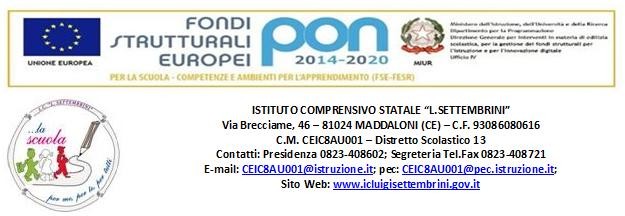        MODELLO ad uso dei docenti di scuola dell’Infanzia  finalizzato allaRIMODULAZIONE DELLE ATTIVITA’ DIDATTICHE E DELLA PROGRAMMAZIONE DELLE STESSEDovuta a seguito dell’introduzione della didattica a distanza come unica modalità di erogazione della stessaLo schema di programmazione delle attività tiene conto di ciò che è stato definito a livello di curricolo d’istituto e di quanto è inserito nel PTOF per questo Anno Scolastico. Le insegnanti di ciascuna sezione della scuola dell’Infanzia avranno cura, nel procedere alla rimodulazione delle competenze, degli obiettivi e dei risultati attesi, fissati per la propria sezione, secondo la programmazione del curricolo di Istituto come delineato all’inizio dell’anno scolastico. Nel presente documento, che va raccolto dalla coordinatrice dei tre plessi di scuola dell’infanzia (Funzione Strumentale preposta al PTOF), devono essere riportati gli adattamenti introdotti a seguito dell’attivazione della didattica a distanza iniziata il giorno 09/03/2020 a seguito delle decretazioni del Governo connesse alla pandemia da Coronavirus.Docenti di sezione o docente di  sostegno ……….………..           ……………………………………….Plesso: ……………….………. ………………………  Sezione: …………………………………………………..Competenze, obiettivi, risultati attesi modificati rispetto alla programmazione prevista nel curricolo Indichi, qui, l’insegnante, quali materiali di studio intende proporre (nello specifico abbia cura di elencare e motivare la scelta tra queste ipotesi e altre liberamente scelte dal docente: visione di filmati, schede, lezioni registrate con la voce dell’insegnante, materiali prodotti dall’insegnate, YouTube)Come si intende gestire l’interazione, anche emozionale, con gli alunni specificando, al contempo, anche con quale frequenza ciò debba avvenire.  Per la scuola dell’infanzia è opportuno sviluppare attività, costruite sul contatto ‘diretto’(se pure a distanza) telefonico tra docenti e bambini, anche solo mediante semplici messaggi  vocali  o video (tramite whatsApp) veicolati attraverso i docenti o i genitori rappresentanti di sezione che avranno cura di far pervenire le indicazioni riguardanti lo svolgimento delle attività.Si indichino le modalità di verifica formativa e, a seguire, i materiali utilizzati per la verifica delle competenze.  Indicare la modalità con cui s’intende inviare agli allievi la prova da valutare e poi ri-ottenerla (whatsApp, posta elettronica)Forme di personalizzazione della didattica riservata agli allievi DSA e con Bisogni educativi non certificati per i quali il docente intende rimodulare l’intervento educativo e didattico, con l’avvertenza che è necessario, eventualmente, riportare gli strumenti compensativi e dispensativi proposti o utilizzati.Se il docente è insegnante di sostegno o opera in sezione con alunno con disabilità indichi qui quale proposta è stata inoltrata (solo se necessaria) per modificare il PEI, relativamente e con attenzione (in caso dell’insegnate di classe diverso da quello di sostegno), in coordinazione con l’insegnante di sostegno e gli altri docenti del CdC o dell’equipe psicopedagogica.Il docente fa presente, sottoscrivendo tale dichiarazione, che la compilazione di questo documento risponde alla migliore formula di intervento didattico-educativo in tempo di Coronavirus e di, consequenziale, didattica a distanza. Trattandosi di una programmazione con modalità didattica nuova, non suffragata da precedente sperimentazione e che si attua nella sua quotidianità del farsi, pur tenendo conto dell’esperienza acquisita in queste prime due settimane di sospensione dell’attività didattica, potrà essere suscettibile di modifiche o adattamenti in corso di svolgimento, anche se esse non siano precedentemente individuate o trascritte. La didattica a distanza chiede una duttilità e una disponibilità al riadattamento più veloce e disorganica della didattica in aula fisica.Luogo e data	FirmaPer presa visioneIl Dirigente ScolasticoDott.ssa Tiziana D’ERRICONUCLEI FONDANTI DEI CAMPI DI ESPERIENZA (indicare solo il/i nucleo/i essenziali che si intendono sviluppare nel periodo di svolgimento delle attività per la didattica a distanza) Competenze chiave - Raccomandazione Europea 2018 (scegliere solo la/e competenza/e a cui si fa riferimento nello svolgimento del/i nucleo/i prescelto/i)1. comunicazione nella madrelingua, 2. comunicazione nelle lingue straniere, 3. competenza  matematica e  competenze di base in scienza e tecnologia,  4. competenza digitale , 5. imparare ad imparare, 6. competenze sociali e civiche,  7. spirito di iniziativa e imprenditorialità, 8.consapevolezza ed espressione culturale  -            Competenze specifiche(secondo la programmazione delineata a inizio anno scolastico)	-Obiettivi di apprendimento (indicare gli obiettivi del curricolo che si riferiscono al/i nucleo/i che sono stati scelti)-Obiettivi formativi irrinunciabili(indicare gli obiettivi essenziali, irrinunciabili che, in rapporto al/i nucleo/i scelto/i, si ritiene gli alunni debbano conseguire attraverso la didattica a distanza nel periodo di emergenza)Risultati attesi(Riportare le esperienze di apprendimento in periodo di emergenza. E’ possibile rimodulare, alleggerire, opportunamente tali esperienze, già indicate nel curricolo, in rapporto alla risposta specifica dei bambini alle iniziative proposte)